Bewerbung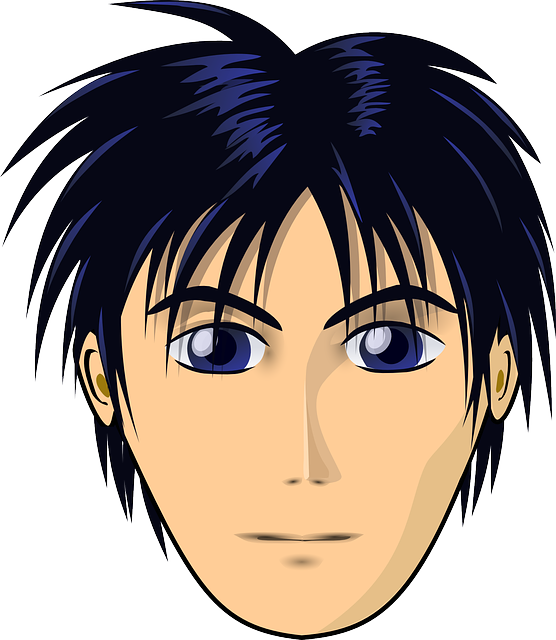 alsPraktikantbei der Flughafen GmbHIhre Stellenausschreibung aufwww.flughafen-stuttgart.deChristian HoferSindelfinger Straße 25
72070 TübingenTel.: 07071 2345678christian.hofer@web.deAnlagen:BewerbungsschreibenTabellarischer Lebenslauf
Zeugnisse und Zertifikate
